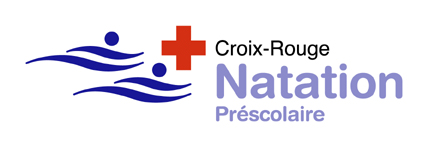 Guide pour l’inscription - Croix-Rouge Natation préscolaire L’inscription aux programmes de natation de la Croix-Rouge dépend de plusieurs facteurs tels que l’âge, la maîtrise des techniques et l’expérience. Le tableau suivant sert uniquement de guide.  des techniques et l’expérience. Le tableau suivant sert uniquement de guide.NiveauPréalable relatif à l’inscription du participantDans ce niveauCroix-Rouge Natation Préscolaire – Étoile de merLes bébés doivent être âgés de 4 à 12 mois et pouvoir se tenir la tête droite. La participation d’un parent ou d’une personne responsable (avec aide) est également requise.Les bébés et les personnes responsables apprivoisent l’eau; apprennent la flottabilité et le déplacement  sur le ventre, sur le dos et en position verticale, ainsi que les entrées et sorties en eau peu profonde.Croix-Rouge Natation Préscolaire – CanardLes bébés doivent être âgés de 12 à 24 mois. La participation d’un parent ou d’une personne responsable (avec aide) est également requise.Les bébés et les personnes responsables apprennent la respiration rythmée; le déplacement vers l’avant et vers l’arrière avec aide; la flottaison sur le ventre,  sur le dos et le retournement, ainsi que les entrées et sorties en eau peu profonde. Croix-Rouge Natation Préscolaire – Tortue de merLes enfants doivent être âgés de 24 à 36 mois. La participation d’un parent ou d’une personne responsable (avec aide) est également requise.Les enfants et les personnes responsables apprennent l’immersion; la flottaison et les glissements sur le ventre et sur le dos; le saut dans l’eau à la hauteur de la poitrine avec aide; le battement de jambes sur le ventre, ainsi que la nage sur le ventre.  Croix-Rouge Natation Préscolaire – Loutre de merLes enfants doivent être âgés de 3 à 5 ans.Les enfants apprennent les flottaisons et les glissements sur le ventre et sur le dos, ainsi que le battement de jambes sur le ventre avec un objet flottant.À la fin du niveau, les enfants seront en mesure de nager sur une distance d’un mètre. NiveauPréalable relatif à l’inscription du participantPréalable relatif à l’inscription du participantDans ce niveauDans ce niveauCroix-Rouge Natation Préscolaire – SalamandreCroix-Rouge Natation Préscolaire – SalamandreLes enfants doivent être âgés de 3 à 5 ans et avoir réussi les critères de performance de Croix-Rouge Natation Préscolaire Loutre de mer.Les enfants doivent être âgés de 3 à 5 ans et avoir réussi les critères de performance de Croix-Rouge Natation Préscolaire Loutre de mer.Les enfants améliorent la flottaison sur le ventre et sur le dos, ainsi que le saut dans l’eau à la hauteur de la poitrine sans aide.Le battement de jambes est ajouté aux glissements sur le ventre et sur le dos. À la fin du niveau, les enfants seront en mesure de nager sur une distance de 2 mètres.Croix-Rouge Natation Préscolaire – Poisson-lune Croix-Rouge Natation Préscolaire – Poisson-lune Les enfants doivent être âgés de 3 à 6 ans et avoir réussi les critères de performance de Croix-Rouge Natation Préscolaire Salamandre.Les enfants doivent être âgés de 3 à 6 ans et avoir réussi les critères de performance de Croix-Rouge Natation Préscolaire Salamandre.Les enfants travaillent le battement de jambes et peuvent exécuter les glissements sur le ventre et sur le dos; les entrées en eau profonde en toute sécurité; la flottaison en eau profonde, ainsi que la nage avec un VFI.Ils nageront sur une distance de 5 mètres de façon continue.Croix-Rouge Natation Préscolaire – Crocodile Croix-Rouge Natation Préscolaire – Crocodile Les enfants doivent être âgés de 3 à 6 ans et avoir réussi les critères de performance de Croix-Rouge Natation Préscolaire Poisson-lune.Les enfants doivent être âgés de 3 à 6 ans et avoir réussi les critères de performance de Croix-Rouge Natation Préscolaire Poisson-lune.Les enfants améliorent  les glissements sur le ventre et sur le dos avec battement de jambes; la nage sur le ventre et sur le dos; le saut en eau profonde, ainsi que la nage avec un VFI en eau profonde.Ils nageront sur une distance de 10 mètres de façon continue.Croix-Rouge Natation Préscolaire – Baleine Croix-Rouge Natation Préscolaire – Baleine Les enfants doivent être âgés de 3 à 6 ans et avoir réussi les critères de performance de Croix-Rouge Natation Préscolaire Crocodile.Les enfants doivent être âgés de 3 à 6 ans et avoir réussi les critères de performance de Croix-Rouge Natation Préscolaire Crocodile.Les enfants augmentent la distance des glissements sur le ventre et sur le dos avec battement de jambes, ainsi que celle de la nage sur le ventre et sur le dos.Ils apprennent le plongeon, départ en position assise.Ils nageront sur une distance de 15 mètres de façon continue. 